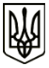 УКРАЇНАМЕНСЬКА МІСЬКА РАДА Чернігівська областьРОЗПОРЯДЖЕННЯВід 29 грудня 2020 року		№ 361Про створення комісії для проведення конкурсу на заміщення вакантної посадиДля проведення конкурсів на заміщення вакантної посади в штаті апарату Менської міської ради – адміністратора відділу «Центр надання адміністративних послуг» Менської міської ради (місце роботи Макошинський старостинський округ), створити комісію у наступному складі: Голова комісії: Небера Олег Леонідович –  перший заступник міського голови Менської міської ради.Секретар комісії: Осєдач Раїса Миколаївна – завідувач сектору кадрової роботи Менської міської ради.Члени комісії: Рачков Валерій Юрійович – начальник відділу «Центр надання адміністративних послуг» Менської міської ради.Бернадська Тетяна Анатоліївна – начальник юридичного відділу Менської міської ради.Міський голова		Г. А. Примаков